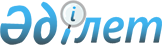 О внесении изменений в решение маслихата Есильского района Северо-Казахстанской области от 30 декабря 2022 года № 26/302 "Об утверждении бюджета Ильинского сельского округа Есильского района Северо-Казахстанской области на 2023-2025 годы"Решение Есильского районного маслихата Северо-Казахстанской области от 27 ноября 2023 года № 10/128
      Маслихат Есильского района Северо-Казахстанской области РЕШИЛ:
      1. Внести в решение маслихата Есильского района Северо-Казахстанской области "Об утверждении бюджета Ильинского сельского округа Есильского района Северо-Казахстанской области на 2023-2025 годы" от 30 декабря 2022 года № 26/302 следующие изменения:
      пункт 1 изложить в новой редакции:
       "1. Утвердить бюджет Ильинского сельского округа Есильского района Северо-Казахстанской области на 2023-2025 годы согласно приложениям 1, 2, 3, соответственно, в том числе на 2023 год в следующих объемах:
      1) доходы - 51 806 тысяч тенге:
      налоговые поступления - 7 345 тысяч тенге;
      неналоговые поступления - 0 тысяч тенге;
      поступления от продажи основного капитала - 0 тысяч тенге;
      поступления трансфертов - 44 461 тысяч тенге;
      2) затраты - 52 581,7 тысяч тенге;
      3) чистое бюджетное кредитование - 0 тысяч тенге:
      бюджетные кредиты - 0 тысяч тенге;
      погашение бюджетных кредитов - 0 тысяч тенге;
      4) сальдо по операциям с финансовыми активами - 0 тысяч тенге:
      приобретение финансовых активов - 0 тысяч тенге;
      поступления от продажи финансовых активов государства - 0 тысяч тенге;
      5) дефицит (профицит) бюджета - - 775,7 тысяч тенге;
      6) финансирование дефицита (использование профицита) бюджета - 775,7 тысяч тенге:
      поступление займов - 0 тысяч тенге;
      погашение займов - 0 тысяч тенге;
      используемые остатки бюджетных средств - 775,7 тысяч тенге.";
      приложение 1 к указанному решению изложить в новой редакции согласно приложению настоящему решению.
      2. Настоящее решение вводится в действие с 1 января 2023 года. Бюджет Ильинского сельского округа Есильского района Северо-Казахстанской области на 2023 год
					© 2012. РГП на ПХВ «Институт законодательства и правовой информации Республики Казахстан» Министерства юстиции Республики Казахстан
				
      Председатель маслихата Есильского района Северо-Казахстанской области 

Е. Туткушев
Приложениек решению маслихатаЕсильского районаСеверо-Казахстанской областиот 27 ноября 2023 года № 10/128Приложение 1к решению маслихатаЕсильского районаСеверо-Казахстанской областиот 30 декабря 2022 года № 26/302
Категория
Класс
подкласс
Наименование
Сумма (тысяч тенге)
1) Доходы
 51 806
1
Налоговые поступления
7 345
01
Подоходный налог
920
2
Индивидуальный подоходный налог
920
04
Налоги на собственность
6 425
1
Налог на имущество
330
3
Земельный налог
1 330
4
Налог на транспортные средства
4 765
4
Поступление трансфертов
44 461
02
Трансферты из вышестоящих органов государственного управления
44 461
3
Трансферты из районного (города областного значения) бюджета
44 461
Функцио-нальная группа
Админи-стратор бюджетных программ
Прог-рамма
Наименование
Сумма (тысяч тенге)
2) Затраты
52 581,7
01
Государственные услуги общего характера
32 971,5
124
Аппарат акима города районного значения, села, поселка, сельского округа
32 971,5
001
Услуги по обеспечению деятельности акима города районного значения, села, поселка, сельского округа
32 971,5
07
Жилищно-коммунальное хозяйство
18 949
124
Аппарат акима города районного значения, села, поселка, сельского округа
18 949
008
Освещение улиц в населенных пунктах
2 838
011
Благоустройство и озеленение населенных пунктов
4 239
014
Организация водоснабжения населенных пунктов
11 872
08
Культура, спорт, туризм и информационное пространство
200
124
Аппарат акима города районного значения, села, поселка, сельского округа
200
028
Проведение физкультурно-оздоровительных и спортивных мероприятий на местном уровне
200
12
Транспорт и коммуникации
460
124
Аппарат акима города районного значения, села, поселка, сельского округа
460
045
Капитальный и средний ремонт автомобильных дорог в городах районного значения, селах, поселках, сельских округах
460
15
Трансферты
1,2
124
Аппарат акима города районного значения, села, поселка, сельского округа
1,2
048
Возврат неиспользованных (недоиспользованных) целевых трансфертов
1,2
3) Чистое бюджетное кредитование
0
Бюджетные кредиты
0
Погашение бюджетных кредитов
0
4) Сальдо по операциям с финансовыми активами
0
Приобретение финансовых активов
0
Поступления от продажи финансовых активов государства
0
5) Дефицит (профицит) бюджета
- 775,7
6) Финансирование дефицита (использование профицита) бюджета
775,7
7
Поступления займов
0
16
Погашение займов
0
Категория
Класс
подкласс
Наименование
Сумма (тысяч тенге)
8
 Используемые остатки бюджетных средств
775,7
01
Остатки бюджетных средств
775,7
1
Свободные остатки бюджетных средств
775,7